СП «Детский сад комбинированного вида «Золушка»МБДОУ «Детский сад «Планета детства» комбинированного вида»Мастер класс для воспитателей по созданию настольной дидактической игры по экологическому воспитанию «Мусор разделяем - Планету спасаем»Подготовила: Подберезко Т.В.Чамзинка, 2022гЦель: ознакомить педагогов с техникой создания настольных дидактических игр.Задачи:- создание условий для самореализации и развития творческого потенциала в процессе работы;- формирование художественного видения мира, создание новых дидактических игр;- обучить педагогов данной технике на практике.Материалы и инструменты:Электронная разработка игры в распечатанном виде, пленка для ламинирование, ламинатор, липучки на клейкой основе (диаметром 20 мм.), ножницы.Ход мастер-классаДобрый день, уважаемые коллеги!Рада приветствовать Вас на мастер-классе. Сегодня мы изготовим с вами настольную дидактическую игру по экологическому воспитанию. Игра рассчитана на возраст 5-7 лет. Для начала я создала электронный макет игры в обычной программе Word. Затем распечатала на цветном принтере и заминировала только мусорные баки. Вырезаем карточки с изображением мусора сначала вырезала, а затем ламинировала каждую отдельно. Клеим липучки и игра готова.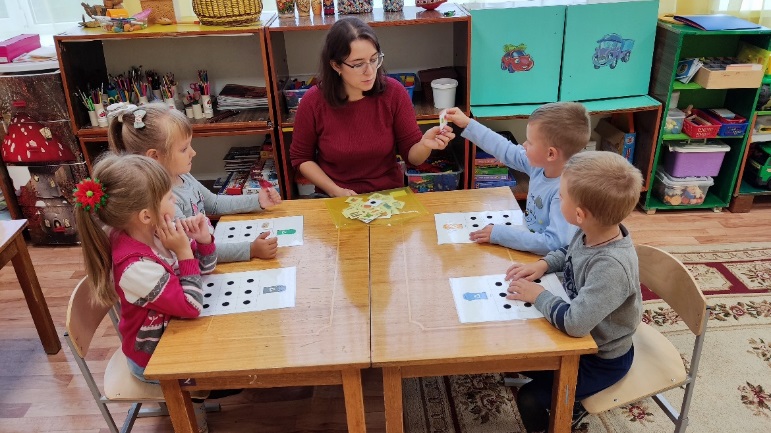 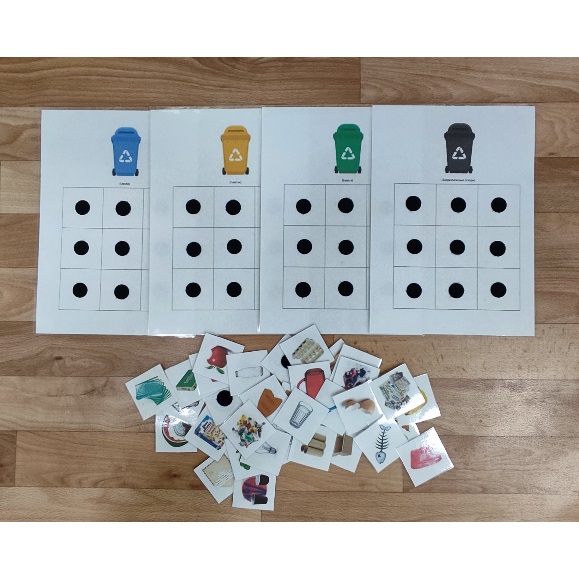 